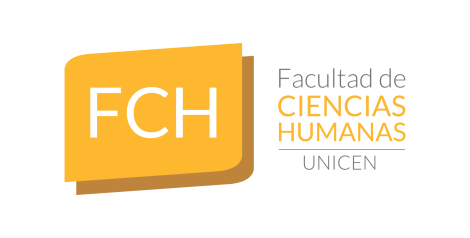 REUNION– miércoles 10 de junio de 2020Siendo las 12 horas del día miércoles 10 de junio, se dan cita en forma virtual a partir de la plataforma Meet, integrantes del Consejo Académico de la Facultad de Ciencias Humanas y representantes y referentes de Agrupaciones Políticas Estudiantiles.Asisten a la reunión la Decana; Secretario General; Secretaria Académica; Sub Secretaria Académica; Secretaria de Extensión y Transferencia; Secretario de Investigación y Posgrado; Coordinadora del Área de Comunicación Estratégica  y representantes de los claustros Docentes, Nodocentes, Graduados y Alumnos. . La Decana informa que gran parte de la semana el trabajo estuvo abocado al tema de la regulación de las mesas de exámenes finales, tema de agenda actual de todas las Unidades Académicas de la UNICEN.Informa que el próximo viernes 12 de junio asistirá junto a la Secretaria Académica a la reunión Plenaria (virtual) de la Asociación Nacional de Facultades de Humanidades y Educación de Universidades Nacionales (ANFHE), donde se trabajarán temas vinculados con la evaluación de carreras y lineamientos generales para la acreditación en CONEAU de Carreras de profesorado.Para ello se trabajará con un documento redactado por el CIN que posteriormente se remitirá a las Carreras de profesorado de la Facultad para que en el próximo Plenario de la ANFHE, se asista con un posicionamiento consensuado sobre el tema.Se informa que el viernes 12 de junio la Decana y Secretaria Académica asistirán a la capacitación programada desde Rectorado alrededor de la “Ley Micaela”.. La Sub Secretaria Académica informa:Al día de la fecha se presentaron a la Secretaría cuatro solicitudes de defensa de tesis por parte de estudiantes, para lo cual se comenzará a trabajar para favorecer los procesos que permitan a esos alumnos poder graduarse.Se informa que desde el trabajo conjunto entre el Área de Permanencia del Programa IPG, el Área de Comunicación Estratégica y distintas Agrupaciones Políticas Estudiantiles se viene elaborando en un proyecto que apunta a trabajar en el fortalecimiento de los procesos de afiliación institucional entre el conjunto de estudiantes, de manera tal que, se diseñó un plan de actividades cuyo objetivo se vincula al enriquecimiento de aquellos aspectos que hacen a la identidad institucional del estudiante de la Facultad de Ciencias Humanas.Se realiza desde el Área de Permanencia una presentación power point con los principales lineamientos de la propuesta.Desde el Área de Graduación se presenta el trabajo que se viene desarrollando a través del Aula Virtual desde el año 2019, alrededor de la temática “Defensa de Tesis”. Siendo este un espacio diseñado para el intercambio de experiencias y asesoramiento para estudiantes que se encuentran en la etapa de armado de proyecto o escritura de tesis.Se informa que a partir de 2020 además de incorporar a los alumnos que adeudan de 1 a 5 finales en Carreras donde el trabajo de Tesis es un requisito para la graduación, se trabajó en la habilitación del aula para todas las Carreras y bajo el formato de automatriculación.La idea es comenzar con la divulgación del aula virtual próximamente.La Decana remarca la necesidad de que se realice una Resolución de Decanato Ad Referéndum del Consejo Académico que institucionalice esta iniciativa, en tanto que resulta necesario pensar en dos aulas virtuales diferenciadas según la modalidad presencial y a distancia. De igual forma se requiere que el proyecto presentado desde el Área de Permanencia se plasme en una Resolución.. La Secretaria Académica informa:La semana se trabajó con el Departamento de Alumnos y responsable del SIU Guaraní en una propuesta vinculada con la gestión académica y más precisamente con la virtualización de los certificados analíticos. Se encontró como solución viable la incorporación a dicho certificado de un código de barras en reemplazo a la firma digital, lo cual permitiría presentar este documento en forma válida, por ejemplo, ante una convocatoria de beca.Una vez terminado el protocolo correspondiente, el documento será enviado para su correspondiente redacción de Resolución de Decanato Ad Referéndum del Consejo Académico.Del relevamiento realizado la semana pasado entre la población docente, solo 5 equipos de cátedra no contestaron aún. La semana que viene se podrán presentar los resultados de dicha encuesta.. Los Consejeros Académicos Alumnos Ailén Carbajo y Dylan Tolosa, presentaron el cuestionario en Google Docs para el relevamiento entre la población estudiantil alrededor del tema de “Mesas de Exámenes Finales”. El documento se elaboró en forma conjunta con la Secretaría Académica, teniendo fecha de comienzo de trabajo de campo hoy 10 de junio por la tarde.La Decana sostiene que el relevamiento debe contemplar a los alumnos de la modalidad presencial y también a distancia. Siendo necesario que la iniciativa se vea reflejada en una Resolución de Decanato Ad Referéndum del Consejo Académico.. La Secretaria de Extensión y Transferencia informa: Actualmente se está trabajando en una iniciativa de articulación con otros niveles del sistema educativo a partir de un proyecto centrado en la figura de Manuel Belgrano. El borrador de este proyecto se encuentra en ronda de consulta entre diferentes Consejos de Carrera afines al tema y, la idea es que terminada esta etapa se presente el documento en este espacio de reunión para la obtención del aval.Próximamente se va a presentar una nueva propuesta de capacitación para Organizaciones Sociales, Cooperativas, etc. A desarrollarse en el 2do Cuatrimestre.Fue difundido entre los miembros de la reunión información sobre la propuesta de Talleres virtuales para la Mejora de la gestión de residuos en establecimientos de salud. Los asistentes brindan acuerdo para que se avale y genere resolución correspondiente a la iniciativa.. El Secretario de Investigación y Posgrado informa:Fueron enviados a la Secretaría del Consejo Académico temas que requieren ser aprobados y tener la correspondiente Resolución para dar celeridad a la trayectoria de los estudiantes de posgrado.Actualmente en la Secretaría existen cinco solicitudes de alumnos para defender su tesis, para lo cual se buscará avanzar en la elaboración de un documento sobre el tema vinculado a la aprobación de jurados evaluadores, que permita a los directores de tesis continuar con el proceso.El pasado viernes se realizó la presentación formal con la asistencia virtual del Vicerrector de la UNICEN de la Especialización en Docencia Universitaria, instancia que coincidió con la apertura del primer seminario de la Carrera.El día 11 de junio se reúne por primera vez el Consejo Asesor de la SECAT.. El Secretario General informa:A través de una presentación power point cuales son los principales resultados de la encuesta aplicada a la población Nodocente de la FCH vinculada a las condiciones de conectividad y modalidad de teletrabajo durante el período de aislamiento social vigente.Se continúa el trabajo entre los Secretarios Generales de Unidades Académicas del campus, sobre protocolos para la vuelta a la actividad presencial.. El Secretario del Consejo Académico muestra los resultados del trabajo conjunto con el Área de Comunicación Estratégica donde, se habilitó un espacio en la página web de la Facultad denominado “Plan de Contingencia 2020”. En dicho espacio se puede acceder a las Resoluciones de Decanato Ad Referéndum del Consejo Académico de este período de tiempo, junto con las síntesis y grabaciones de las reuniones entre miembros del Consejo Académico, Equipo de Gestión y representantes de diferentes Agrupaciones Políticas Estudiantiles.Se plantea la necesidad de retomar como primer tema de la reunión del próximo miércoles, la propuesta sobre el tipo de permisos a solicitar para poder acceder al archivo de grabación de cada una de las reuniones.. Se recuerda que el miércoles próximo la reunión dará comienzo a las 14 horas.Siendo las 15:30 hs se da por finalizada la reunión por videoconferencia.